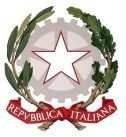 Ministero dell’Istruzione e del MeritoISTITUTO COMPRENSIVO COMO REBBIO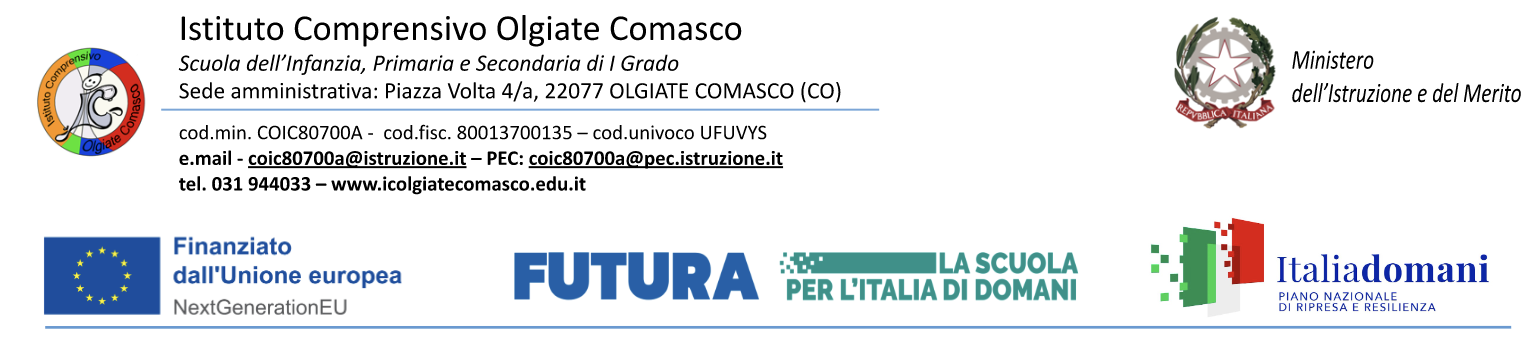 ALLA DIRIGENTE SCOLASTICA ISTITUTO COMPRENSIVO COMO REBBIOProt. n vedi segnatura			                                LUODO E DATA __________CONCESSIONE IN COMODATO D’USO GRATUITO L’Istituto Comprensivo COMO REBBIO nella persona della Dirigente scolastica reggente Prof.ssa Silvana CAMPISANO (comodante)il docente (comodatario) ……………………………………………….L’assistente amministrativo (comodatario) ……………………………………………Altro (specificare)………………………………………………………………………nato il………………….e residente a…………………………………………………………….in via………………………………………… cell. ………………… e.mail……………………………….Premesso che  I.C. COMO REBBIO per far fronte alle esigenze e su richiesta  concede in comodato d'uso, il bene mobile qui di seguito descritto:  PC portatile/notebook/tablet;  Altro (specificare)______________________; per la svolgimento della seguente attività:  lavoro agile;  didattica a distanza ;   Altro (specificare)______________________; La concessione è regolata dalle condizioni che seguono. 
L’istituto I.C. COMO REBBIO consegna in comodato di uso gratuito al comodatario il seguente bene____________________________n° inventario --------------oppure n. registro beni durevoli________________del valore di € ____________  alle seguenti condizioni:Nella custodia, conservazione e uso dei beni il comodatario impiega la diligenza di cui all’art.1176,comma 1 del codice civile e si impegna a rimborsare la scuola del costo del computer/tablet/Altro  in caso di smarrimento a  qualsiasi titolo esso avvenga o in caso di danneggiamento per incuria.Il bene è concesso per il periodo di svolgimento dell’attività didattica. Il periodo di cessazione e di reso sarà comunicato in seguito. Entro tale data, con modalità che saranno stabilite, il bene dovrà essere consegnato.L'attestazione dell’avvenuta consegna avverrà con firma sul presente atto, redatto in duplice copia, previa verifica dell’integrità e completezza del bene ricevuto  in consegna.L’uso del bene è personale e non potrà essere ceduto o prestato a terzi.Obbligo del comodatario è custodire e conservare il bene sopra identificato con la diligenza del     buon padre di famiglia (art.1804 c.c) e a sostenere tutte le spese di ordinaria manutenzione, escluse quelle coperte da  garanzia  del venditore e da assicurazione R.C. Tutte le spese sono a carico del comodatario, per cui il comodante è esente da qualsiasi relativo onere.La durata del presente comodato è dal________________ al ________________________Il comodatario si impegna a restituire il bene nello stato in cui viene consegnato, fatto salvo il normale deterioramento per effetto dell’uso.Il comodatario, si assume ogni responsabilità civile  e penale per l’utilizzo proprio ed improprio del bene, ed esclusivamente responsabile di eventuali danni arrecati al comodante e a terzi derivanti dall’uso improprio del  bene o dalla trascuratezza nell’uso dello stesso.E’ fatto espresso divieto al comodatario di concedere a terzi, a qualsiasi titolo, l’uso del bene; ed inoltre è vietato al comodatario di servirsi del bene portatile per un uso diverso da quello esclusivamente didattico.La violazione dei divieti di cui sopra comporterà la risoluzione ipso jure della  concessione ed il diritto del  comodante di richiedere l’immediata riconsegna del bene, oltre al risarcimento del danno.E’ diritto    del comodante ispezionare o far ispezionare il bene, con preavviso scritto.Il riceventeNOME E COGNOME…………………………………. FIRMA………………………………..Il consegnatarioNOME E COGNOME………………………………….. FIRMA………………………………..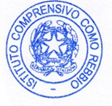 La Dirigente Scolastica Reggente  Dott.ssa Silvana CampisanoFirma autografa sostituita a mezzo stampa        ai sensi del D.Lgs. n. 39/93, art. 3, comma 2